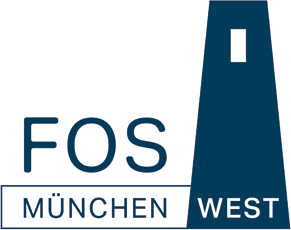 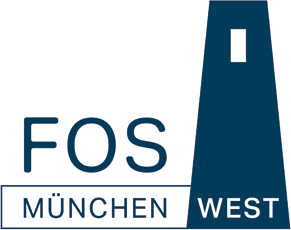 FOS - Ausbildungsnachweis - Version 2.0Ausbildungsnachweis. Woche. WocheMuster,  MannNachname,  VornamevonvonbisWirtschaft und VerwaltungFachrichtungKlasseFirmaTagAusgeführte Arbeiten, Unterricht, Fehlzeiten, usw.Std.MontagMaximal 80 ZeichenMontagBitte beachten!   > Zum Wechseln der Eingabefelder die TAB-TasteMontag                           > oder die CURSOR-Tasten benutzen!Montag                           > Bitte nicht die RETURN-Taste verwenden!DienstagDienstagDienstagDienstagMittwochMittwochMittwochMittwochDonnerstagDonnerstagDonnerstagDonnerstagFreitagFreitagFreitagFreitagKrank:0,0Andere Ursache:0,0Unentschuldigt:0,0Fehltage:0,0Bemerkung  Datum                                                                     Fachoberschüler/inFachoberschuleFirma